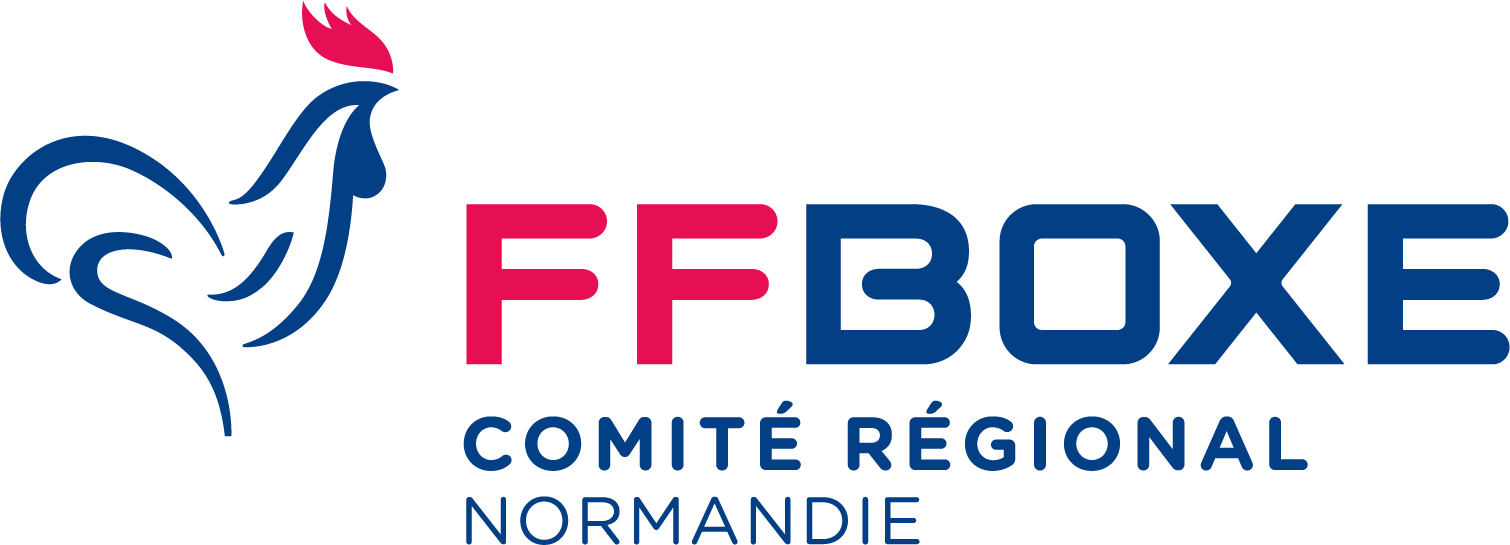 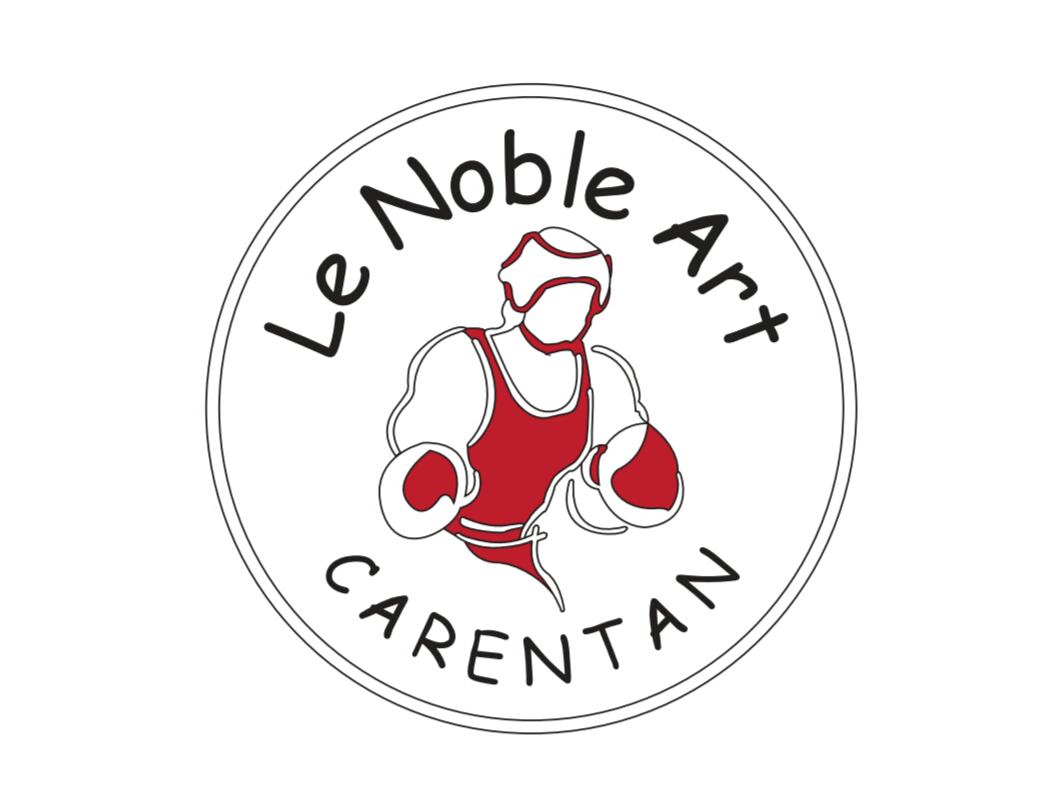 Comité Régional de Boxe de NormandieCeinture des Vikings du 24 au 26 avril 2020	Club/comité : 						mail :                         		          n° de téléphone :	NomPrénomDate de naissanceN° de licencePoidsNbre de combatsClubcomitéAccompagnateurAccompagnateurAccompagnateurAccompagnateurAccompagnateurNomPrénomLicenceStatutclubOfficielsOfficielsOfficielsOfficielsOfficielsNB BoxeursNb AccompagnateursNb OfficielsTotal Participants